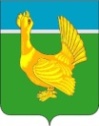 ДУМА ВЕРХНЕКЕТСКОГО РАЙОНАРЕШЕНИЕ  № 106  от  26.12.2013                					          р.п. Белый  Яр										     	 ул. Гагарина, 15Об утверждении Схемы территориального планирования Верхнекетского муниципального районаВ соответствии со статьями 8, 9 и 20  Градостроительного кодекса Российской Федерации», пунктом 15 части 1 статьи 15 Федерального закона от 6 октября 2003 года № 131-ФЗ «Об общих принципах организации местного самоуправления в Российской Федерации», Дума Верхнекетского районарешила:1. Утвердить Схему территориального планирования Верхнекетского муниципального района согласно приложению к настоящему решению.2. Настоящее  решение  вступает  в  силу  со  дня  его  официального  опубликования  в  информационном  вестнике  Верхнекетского  района  «Территория».3.  Контроль  за  исполнением  настоящего  решения  возложить  на  председателя Думы  Верхнекетского  района  Сиденко Е.Д.          Председатель Думы                                  Глава           Верхнекетского района                             Верхнекетского района         ____________Е.Д. Сиденко                      ___________ Г.В.Яткин__________________________________________________________Дума-1, Адм.-1, прокур.-1, вестник «Территория-1